Дни от праздника Рождества до праздника Крещения – Святки. 15 января 2020 года   хозяюшка пригласила ребят в гости, чтобы повеселиться. Взрослые и дети переоделись в костюмы сказочных персонажей и прошли по группа с колядками, поиграли с Бабою Ягой, а также загадали своё самое заветное желание.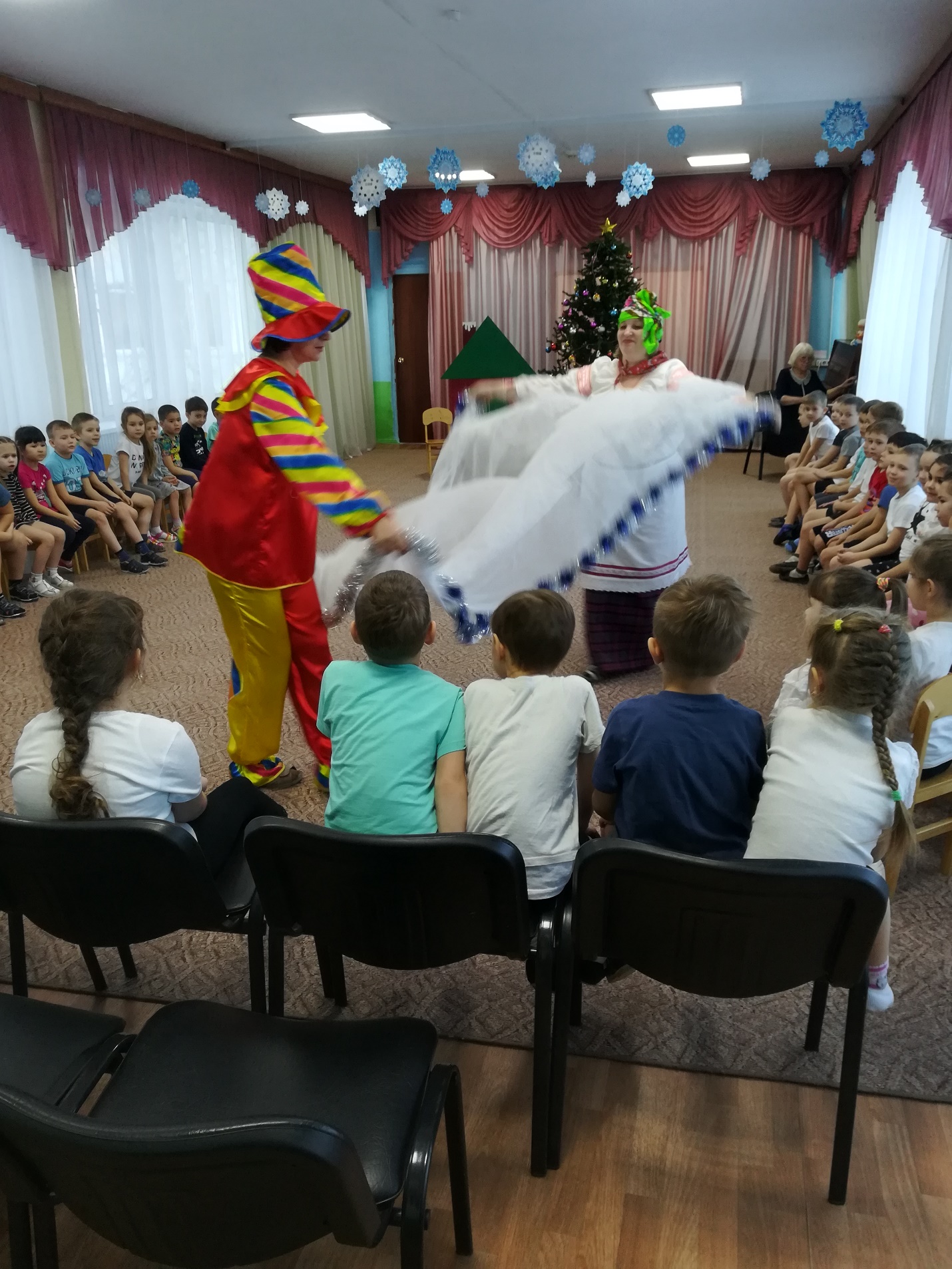 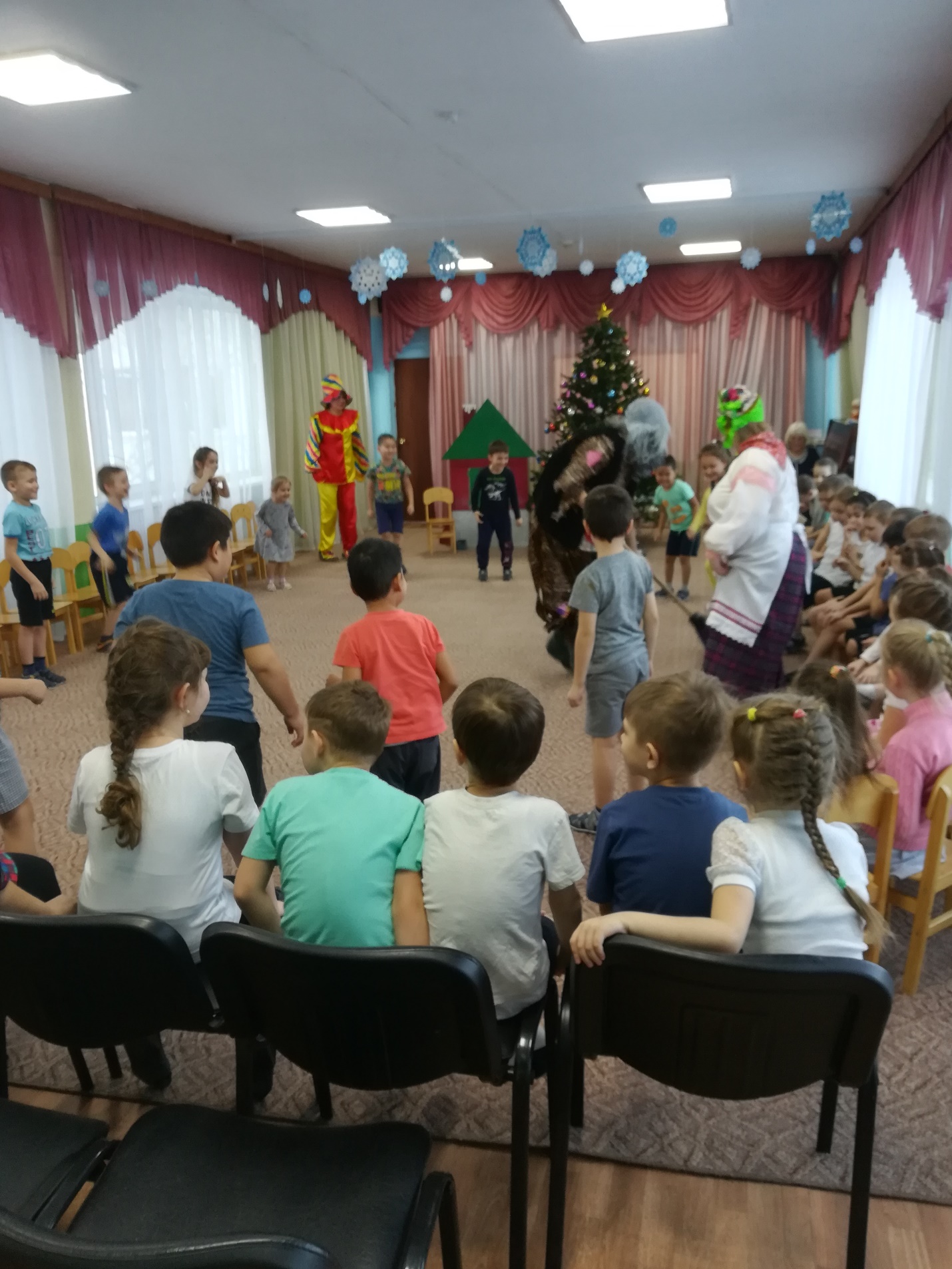 